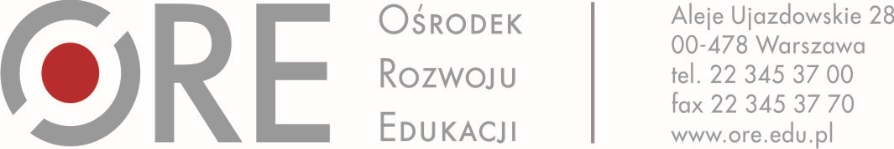 Załącznik nr 1 do wniosku/umowySzczegółowy opis przedmiotu zamówienia:Ogólne informacje o projekcieProjekt pozakonkursowy pn. „Tworzenie e-zasobów do kształcenia zawodowego” współfinansowany ze środków Europejskiego Funduszu Społecznego w ramach Działania 2.15: Kształcenie i szkolenie zawodowe dostosowane do potrzeb zmieniającej się gospodarki ma za zadanie:wypracowanie koncepcji w tym założeń oraz standardów umożliwiających wykonanie 800 e-zasobów do kształcenia zawodowego przez Wykonawców wyłonionych w ramach projektów konkursowych ogłaszanych przez Ministerstwo Edukacji Narodowej, nadzór merytoryczny nad tworzonymi w ramach tych projektów e-zasobami oraz pozostałymi produktami projektów konkursowych. W tym celu Zamawiający powoła zespół ekspertów branżowych, reprezentujących branże wyodrębnione w ramach szkolnictwa zawodowego (zgodnie z zapisami w Rozporządzeniu Ministra Edukacji Narodowej z dnia 15 lutego 2019 r. w sprawie ogólnych celów i zadań kształcenia w zawodach szkolnictwa branżowego oraz klasyfikacji zawodów szkolnictwa branżowego (Dz.U z 2019 r. poz.316)) w dwóch częściach:Zespół ekspertów branżowych nr I - liczący 140 ekspertów branżowych reprezentujących wskazanych 16 branż, podzielony na 14 Grup. Zespół ekspertów branżowych nr I będzie składał się z 124 ekspertów branżowych, w tym 16 ekspertów branżowych - moderatorów i 16 ekspertów Technologii informacyjno-komunikacyjnych (TIK). Zespół zostanie powołany w ramach 16 branż, w których występuje największe zapotrzebowanie na opracowanie e-zasobów do kształcenia zawodowego. Na tym etapie zostanie opracowana koncepcja w tym założenia do konkursu (zestawienie 300 e-zasobów do 16 branż) oraz standardy umożliwiające stworzenie 300 e-zasobów do kształcenia zawodowego w ramach pierwszego projektu konkursowego. Zespół ekspertów branżowych nr II liczący 180 ekspertów branżowych w tym 16 ekspertów branżowych - moderatorów i 16 ekspertów Technologii informacyjno-komunikacyjnych (TIK) w ramach pozostałych 16 branż. Na tym etapie na podstawie zweryfikowanej koncepcji wypracowanej przez zespół ekspertów nr I zostanie opracowane zestawienie 500 e-zasobów do kształcenia zawodowego (założenia do konkursów) oraz standardy umożliwiające stworzenie tych 500 e-zasobów w ramach kolejnych dwóch projektów konkursowych.Zamawiający informuje, że niniejsze postępowanie dotyczy naboru ekspertów branżowych do Grupy zgodnie z załącznikiem w ramach zespołu ekspertów branżowych nr I W ramach zespołu współpracować będą wyłonieni przedstawiciele partnerów społecznych, nauczyciele kształcenia zawodowego, doradcy metodyczni w zakresie kształcenia zawodowego, eksperci Technologii informacyjno-komunikacyjnych, dalej „TIK”.Przedmiot zamówieniaPrzedmiot zamówienia zgodnie z załącznikiem.Przedmiot zamówienia polega na realizacji w ramach Grupy zgodnie z załącznikiem następujących zadań:Zadanie 1 – Wykonawca w ramach realizacji zadania 1 zobowiązany jest do opracowania koncepcji e-zasobów do kształcenia zawodowego, w tym założeń do ogłaszanych przez Ministerstwo Edukacji Narodowej konkursów, we współpracy w ramach Grupy ekspertów branżowych, do której aplikuje ekspert branżowy oraz w ramach Zespołu ekspertów, podczas trzech dwudniowych spotkań Zespołu ekspertów oraz w okresach między spotkaniami m.in. na platformie MOODLE. W ramach koncepcji zostanie rozstrzygnięte m.in. do których elementów kształcenia zawodowego (branże, zawody, kwalifikacje, jednostki efektów kształcenia) zostaną wytworzone e-zasoby, ile i jakie typy e-zasobów powstaną do poszczególnych elementów. Określona zostanie także ogólna struktura e-zasobów.  Koncepcja uwzględniać będzie również możliwość łączenia poszczególnych e-zasobów zarówno przez nauczycieli jak i uczniów, które pozwolą na rozwój kompetencji kluczowych i umiejętności uniwersalnych. W koncepcji e-zasobów zostaną uwzględnione także potrzeby uczniów z różnymi rodzajami niepełnosprawności. Zadanie 2 - Wykonawca w ramach realizacji etapu 2 zobowiązany jest do opracowania standardu merytoryczno-dydaktycznego (opisu e-zasobu, który stanowi wkład do regulaminów konkursów wspomnianych wyżej) w ramach pracy indywidualnej, z wykorzystaniem efektów pracy podczas 1 etapu (tj. opracowana koncepcja podczas trzech spotkań i w okresach pomiędzy nimi). Standard merytoryczno-dydaktyczny (opis e-zasobu) będzie m.in. określał cel e-zasobu (realizowane Jednostki Efektów Kształcenia-JEKi i rozwijane kompetencje kluczowe), opisywał zawartość e-zasobu i warunki, jakie mają spełniać poszczególne jego elementy oraz jasno określone kryteria oceny merytorycznej e-zasobu. Na podstawie ww. kryteriów oceny dokonywana będzie weryfikacja merytoryczna danego e-zasobu wykonanego w ramach projektu konkursowego.Zamawiający zleci Wykonawcy do realizacji, jako zamówienie podstawowe opracowanie standardu merytoryczno-dydaktycznego do 1 (jednego) e-zasobu.Jednocześnie Zamawiający zastrzega sobie możliwość skorzystania z prawa opcji, w ramach którego zleci opracowanie standardów merytoryczno-dydaktycznych dodatkowo do maksymalnie 5 (pięciu) e-zasobów. Skorzystanie z prawa opcji jest uprawnieniem Zamawiającego, z którego nie musi on skorzystać. Wykonawcy nie przysługuje żadne dodatkowe roszczenie z tytułu nie skorzystania przez Zamawiającego z prawa opcji. Zamawiający może złożyć Wykonawcy oświadczenie o zamiarze skorzystania z prawa opcji podczas ostatniego spotkania zespołu ekspertów w terminie 12-13 grudnia 2019 r.Wykonawca w ramach realizacji 1, 2 zadania zobowiązany jest w szczególności do:opracowania koncepcji e-zasobów do kształcenia zawodowego, w tym założeń do konkursów, we współpracy w ramach Grupy ekspertów branżowych, do której aplikuje ekspert branżowy oraz w ramach Zespołu ekspertów. Wykonawca zobowiązuję się do przekazania ekspertowi moderatorowi/ekspertowi projektu - w wersji elektronicznej  na adres  e-mail zgodnie z terminami wskazanymi w harmonogramie koncepcji e-zasobów do kształcenia zawodowego, w tym założeń do konkursów (materiałów roboczych oraz swojego stanowiska w procesie konsultowania materiału ostatecznego)  opracowania 1 (jednego) standardu merytoryczno-dydaktycznego (wkładu do regulaminów konkursów). Liczba opracowanych standardów może zostać opcjonalnie zwiększona maksymalnie do 6 (sześciu). Wykonawca zobowiązuję się do przekazania Ekspertowi projektu - w wersji elektronicznej  na adres  e-mail zgodnie z terminami wskazanymi w harmonogramie stanowiącym Załącznik nr 2 do umowywspółpracy z członkami grupy oraz pracy on-line na platformach wskazanych przez Zamawiającego, w tym m.in. www.moodle.ore.edu.pl oraz z wykorzystaniem innych środków komunikacji;  utrzymywania bieżącego kontaktu i współpracy z ekspertami merytorycznymi zatrudnionymi w ww. projekcie;obowiązkowego udziału w trzech dwudniowych spotkaniach w Warszawie, w następujących terminach 7-8 listopada 2019 r., 28-29 listopada 2019 r. i 12-13 grudnia 2019 r. Terminy spotkań mogą ulec zmianie. O zmianie terminu spotkania Zamawiający poinformuje Wykonawcę 7 dni przed terminem spotkania. Zamawiający pokrywa koszty:dojazdu; Wykonawcy zostaną zwrócone koszty podróży na podstawie przedłożonych biletów PKS/BUS lub PKP (bilet 2 klasy) lub oświadczenia w przypadku podróży samochodem. Jeśli Wykonawca przyjedzie własnym samochodem otrzyma zwrot kosztów w wysokości ceny biletu PKP 2 klasy na danej trasie. Zwrot kosztów podróży dotyczy tych Wykonawców, których odległość od miejsca zamieszkania do miejsca spotkania jest większa niż 50 km. Jeden uczestnik może otrzymać zwrot kosztów podróży w kwocie nie większej niż 300,00 zł brutto.,noclegu,wyżywienia, materiałów, itp.).Praca ekspertów branżowych będzie wspierana przez eksperta TIK Wykonawca zobowiązany jest zapoznać się z dokumentacją projektową oraz materiałami do pracy, które Zamawiający przekaże Wykonawcy przed i będzie przekazywał przez cały okres trwania umowy. Szczegółowe wytyczne w zakresie opracowania koncepcji i standardów merytoryczno-dydaktycznych przekazane zostaną Wykonawcy podczas spotkań zorganizowanych przez Zamawiającego.Wykonawca może złożyć ofertę na dowolną ilość części (dziedzin), z zastrzeżeniem, że jedna osoba skierowana przez Wykonawcę do realizacji zamówienia, nie może być wskazana do więcej niż jednej części (dziedziny). III. Termin i zakres czasowy realizacji przedmiotu zamówienia: Wykonawca zobowiązany jest zrealizować przedmiot zamówienia w postaci świadczenia usługi eksperckiej w terminie od dnia zawarcia umowy do 15 stycznia 2020 r. Zamawiający zastrzega sobie możliwość zmiany terminu realizacji umowy z uzasadnionych przyczyn wskazanych przez Zamawiającego m. in. modyfikacji wniosku o dofinansowanie projektu. Zmiana umowy z powodów, o których mowa w zdaniu poprzednim możliwa jest pod warunkiem poinformowania Wykonawcy przez Zamawiającego o konieczności wprowadzenia zmiany wraz z podaniem przyczyn żądanej zmiany.Terminy spotkań mogą ulec zmianie. O zmianie terminu spotkania Zamawiający poinformuje Wykonawcę 7 dni przez terminem spotkania.V. Miejsce wykonywania przedmiotu zamówienia Świadczenie usługi przez Wykonawcę odbywać się będzie poza siedzibą Zamawiającego oraz na spotkaniach zespołu ekspertów w Warszawie.Pomiędzy spotkaniami w miejscu zamieszkania, w tym m.in. na MOODLEVI. Warunki finansowe: Na podstawie wniosku o dofinansowanie projektu Zamawiający określa następujący maksymalny limit kosztów na poszczególne wydatki:Zadanie 1 - opracowanie, we współpracy w ramach Grupy ekspertów branżowych, do której aplikuje ekspert oraz zespołu ekspertów, koncepcji e-zasobów do kształcenia zawodowego, w tym założeń do konkursów (umowa o dzieło) - 2000 zł brutto/os.Zadanie 2 - opracowanie 1 (jednego) standardu merytoryczno-dydaktycznego (opisu e-zasobu, który stanowi wkład do regulaminów konkursów wspomnianych wyżej) . Liczba opracowanych standardów może zostać opcjonalnie zwiększona maksymalnie do 6 (sześciu) (umowa o dzieło). Opracowanie standardu merytoryczno-dydaktycznego do 1 e-zasobu – 1000 zł brutto/1 opis e zasobu. Zamawiający ustanowił prawo opcji w zakresie liczby opracowanych standardów merytoryczno-dydaktycznych. Wykonawca będzie zobowiązany do wykonania podstawowego zakresu zamówienia – opracowanie opisu 1 (jednego) standardu merytoryczno-dydaktycznego (zamówienie podstawowe). Zamawiający, zgodnie z postanowieniami umowy, będzie uprawniony do złożenia oświadczenia o skorzystaniu z prawa opcji, określając liczbę dodatkowych do opracowania standardów merytoryczno-dydaktycznych, które Wykonawca będzie zobligowany wykonać (max. Zamawiający w prawie opcji może zlecić opracowanie dodatkowych 5 (pięć) standardów merytoryczno-dydaktycznych).Lp.TerminRodzaj działania17-8 listopada 2019I spotkanie ekspertów29-27 listopada 2019praca w grupie nad materiałami do koncepcji za pośrednictwem platformy Moodle lub innych środków komunikacji w tym przekazanie przez eksperta moderatora efektów prac grupy do eksperta ds. jakości e-zasobów. Szczegółowy harmonogram prac między spotkaniami będzie podany każdorazowo na spotkaniu.318-22 listopada 2019Konsultacje koncepcji i zestawienia e-zasobów (zał. nr 1 do koncepcji) 428-29 listopada 2019II spotkanie ekspertów; przekazanie zespołowi ekspertów wyników konsultacji do analizy i naniesienia ew. korekt w koncepcji, 530 listopada – 11 grudnia 2019praca w grupie nad koncepcją za pośrednictwem platformy Moodle lub innych środków komunikacji. Szczegółowy harmonogram prac między spotkaniami będzie podany każdorazowo na spotkaniu.612-13 grudnia 2019 III spotkanie ekspertów; przekazanie ekspertom oświadczeń o korzystaniu z prawa opcji.716 grudnia 2019przekazanie przez ekspertów branżowych koncepcji do eksperta ds. jakości e-zasobów. Przekazanie przez ekspertów moderatorów sprawozdania podsumowującego prace grupy814 grudnia 2019 – 15 styczna 2020 praca indywidualna nad standardami dydaktyczno-merytorycznymi 915 styczna 2020 przekazanie przez ekspertów standardów merytoryczno-dydaktyczne do eksperta ds. konkursów i upowszechniania -zasobów